Что такое День Победы 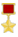 Что такое День Победы?
Это утренний парад:
Едут танки и ракеты,
Марширует строй солдат.

Что такое День Победы?
Это праздничный салют:
Фейерверк взлетает в небо,
Рассыпаясь там и тут.

Что такое День Победы?
Это песни за столом,
Это речи и беседы,
Это дедушкин альбом.

Это фрукты и конфеты,
Это запахи весны…
Что такое День Победы –
Это значит – нет войны.Медали Ветеран – боец бывалый,
Повидал за жизнь немало.
Он с отвагою в бою
Защищал страну свою!
В День Победы засверкали
На груди его медали.
На груди его – медали!
Мы с сестрой их сосчитали.Пусть дети не знают войны Войны я не видел, но знаю,Как трудно народу пришлось,И голод, и холод, и ужас –Всё им испытать довелось.Пусть мирно живут на планете,Пусть дети не знают войны,Пусть яркое солнышко светит!Мы дружной семьёй быть должны!        Слава нашим генералам        Слава нашим генералам
        И солдатам рядовым.
       Слава павшим и живым,
      От души спасибо им!
      Не забудем тех героев,
      Что лежат в земле сырой,
      Жизнь отдав на поле боя
      За народ, за нас с тобой!      Пусть дети не знают войны Войны я не видел, но знаю,
Как трудно народу пришлось,
И голод, и холод, и ужас –
Всё им испытать довелось.Пусть мирно живут на планете,
Пусть дети не знают войны,
Пусть яркое солнышко светит!
Мы дружной семьёй быть должны!      Нужен мир Мир и дружба всем нужны,
Мир важней всего на свете,
На земле, где нет войны,
Ночью спят спокойно дети.
Там, где пушки не гремят,
В небе солнце ярко светит.
Нужен мир для всех ребят.
Нужен мир на всей планете!